10 класс  16.04.2020Геометрия   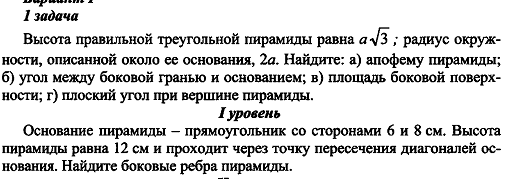 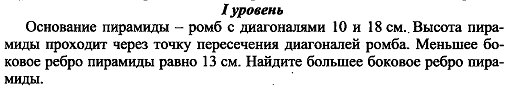 Алгебра 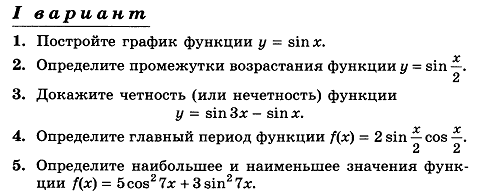 №предметТема урокаИнтернет ресурсПрактическое заданиеконтролькомментарий1ЛитератураРОЛЬ ЛИЧНОСТИ В ИСТОРИИ.КУТУЗОВ И НАПОЛЕОН В РОМАНЕ «ВОЙНА И МИР»Распечатка: Урок № 6,7 – изучить материал на стр.11-12Прислать на проверку фото таблицы с цитатами или в Word (е) (Лучше в  Word (е), чтобы потом можно было распечатать для ИС)Сравнительную таблицу по сопоставлению Кутузова и Наполеона (из распечатки) заполнить цитатами из текста Цитаты оформляем грамотно: заключаем в кавычки, пропуски обозначаем …). На каждый пункт подбираем несколько цитат, можно их нумеровать. Продолжаем читать роман: 4 том: часть 1 гл. 11-13; часть 2 гл. 12; часть 3 гл. 1,3,5,6, 11; часть 4 гл. 11, 12, 13.2. Подготовить сообщения: «Образ Платона Каратаева», « Образ Тихона Щербатого» « Петя Ростов в партизанском отряде».2ФизикаПоследовательное и параллельное соединения проводниковп. 102-103 стр.340(в рамке), задачи на стр.342(1;2)Сфотографировать и прислать на почту3ФизкультураПоднятие туловищаПресс за 1  минуту, ноги согнуты в коленях. Считаем кол-во разОтправляем на почту. ФИ – упражнение – кол-воОтправлять в пятницу4Индивид. проект Продолжить работу на индивидуальными темами5АлгебраКонтрольная работа № 6 по теме: «Формулы сложения. Тригонометрические функции числового аргумента»Сфотографировать и прислать на почту«3» - 2«4» - 3«5» - 56ГеометрияРешение задач по теме: «Усеченная пирамида».Яклассhttps://www.yaklass.ru/p/geometria/10-klass/mnogogranniki-11037/piramida-9285Открываем ресурс «ЯКласс», выбираем предмет «Геометрия», 10 класс, «Многогранники» тема «Пирамида»Выполнение (время, кол-во)Читаем теоретический материал, затем выполняем задания по данной теме6ГеометрияРешение задач по теме: «Усеченная пирамида».Решить 3 задачи (ниже)Фотографируем, присылаем на почту или в группу